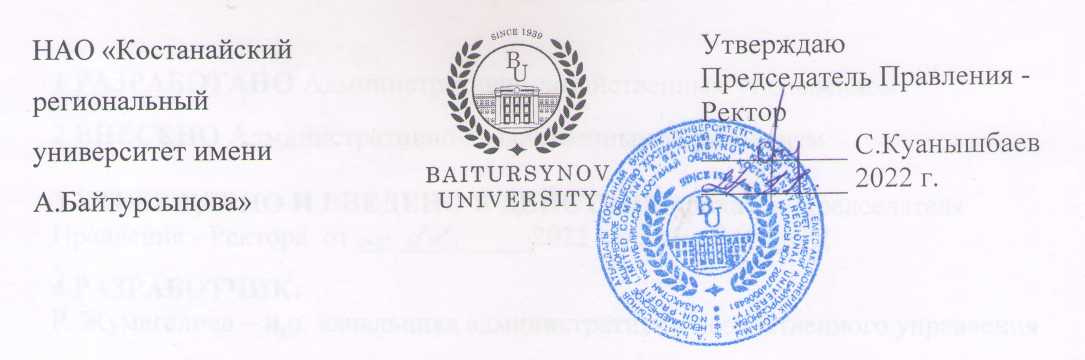 ПОЛОЖЕНИЕАДМИНИСТРАТИВНО-ХОЗЯЙСТВЕННОЕ УПРАВЛЕНИЕПП 120-2022 КостанайПредисловие1 РазработанО Административно-хозяйственным управлением2 ВНЕСЕНО Административно-хозяйственным управлением3 УтвержденО и введенО в действие приказом Председателя Правления - Ректора  от 24.11.2022 года № 379 ОД4 Разработчик: Р. Жумагалиев – и.о. начальника административно-хозяйственного управления5 Эксперты:Е. Книга – и.о. начальника отдела управления персоналом 6 Периодичность проверки					3 года7 ВВЕДЕНО: взамен ПП 042 – 2020 Положение. Отдел хозяйственного обеспечения и строительстваНастоящее положение не может быть полностью или частично воспроизведено, тиражировано и распространено без разрешения Председателя Правления-Ректора НАО «Костанайский региональный университет имени А.Байтурсынова».© Костанайский региональный университет имени А. Байтурсынова, 2022СодержаниеГлава 1. Область примененияНастоящее положение подразделения (далее – Положение) устанавливает требования по административно-правовому закреплению за административно-хозяйственным управлением его структуры, функциональных обязанностей, полномочий (прав) и ответственности.Требования настоящего Положения обязательны для руководства всеми сотрудниками подразделения и являются основанием для разработки должностных инструкций руководителя и сотрудников подразделения.Глава 2. Нормативные ссылкиНастоящее Положение разработано на основании следующих нормативных документов:Трудовой кодекс РК от 23 ноября 2015 г. № 414-V;Закон РК «Об образовании» от 27 июля 2007 г. №319-III;Устав НАО «Костанайский региональный университет имени А.Байтурсынова», утвержденный приказом Председателя Комитета государственного имущества и приватизации Министерства финансов Республики Казахстан от 05 июня 2020 года № 350;СО 081-2022 Стандарт организации. Делопроизводство;ДП 082-2022 Документированная процедура. Управление документацией;СО 064-2022 Стандарт организации. Порядок разработки, согласования и утверждения положений подразделений и должностных инструкций;ПР 074-2022 Конкурсное замещение вакантных должностей административно-управленческого персонала.Глава 3. Определения4. В настоящем Положении применяются следующие термины и определения:1) положение подразделения – нормативный документ, устанавливающий назначение, структуру, основные функции и задачи подразделения, полномочия, ответственность и права, процедуры поощрения сотрудников подразделения;2) структурное подразделение – отдельное подразделение, определенное организационной структурой управления КРУ имени А.Байтурсынова (институт, кафедра, управление, отдел, центр, лаборатория и т.д.); 3) должностная инструкция – нормативный документ, издаваемый в целях регламентации организационно-правового положения работника КРУ имени А.Байтурсынова, его обязанностей, прав, ответственности и обеспечивающий условия для его эффективной деятельности.Глава 4. Обозначения и сокращения5. В настоящем Положении применяются следующие сокращения: КРУ имени А.Байтурсынова, КРУ, Университет – Некоммерческое акционерное общество «Костанайский региональный университет имени А.Байтурсынова»;ОУП – отдел управления персоналом;АХУ – административно-хозяйственное управление.Глава 5. Ответственность и полномочия подразделения6. Ответственность и полномочия за разработку настоящего Положения, его согласование, утверждение, регистрацию, ввод в действие распределяются следующим образом:1) ответственность за наличие, обеспечение его хранения и передачу его в архив несет начальник ОУП;2) ответственность за разработку Положения, его содержание, структуру, оформление, своевременную актуализацию настоящего Положения, ознакомление начальника и сотрудников административно-хозяйственного управления с Положением, несет и.о. начальника АХУ;3) Положение утверждается приказом Председателя Правления - Ректора КРУ имени А.Байтурсынова;4) Отдел документационного обеспечения регистрирует настоящее Положение, отдел управления персоналом издает приказ об утверждении и введении документа в действие. 7. Ответственность за доведение до сведения соответствующих сотрудников подразделения утвержденного Положения несет руководитель подразделения. Запись об ознакомлении должна быть оформлена в трудовом договоре, дополнительном соглашении, «Листе ознакомления».Глава 6. Общие положения8. Административно-хозяйственное управление является организационно - структурным подразделением КРУ им. А.Байтурсынова. Полное наименование – административно-хозяйственное управление, сокращенное наименование – АХУ.9. АХУ создается, реорганизуется и ликвидируется на основании решения Совета директоров приказом Председателя Правления - Ректора КРУ.10. АХУ в соответствии с организационной структурой Университета подчиняется Председателю Правления - ректору.11. Свою деятельность АХУ организует в соответствии с действующим законодательством РК, нормативными документами и методическими материалами по направлению деятельности АХУ, внутренними нормативными и организационно-распорядительными документами Университета и настоящим Положением.12. Квалификационные требования, функциональные обязанности, права, ответственность начальника АХУ и других работников АХУ регламентируются должностными инструкциями, утверждаемыми приказом Председателя Правления-Ректора Университета.Глава 7. Описание деятельности Параграф 1. Структура и основная цель подразделения13. Основная цель АХУ – обеспечение административной и хозяйственной деятельности Университета.14. Структура, состав и штатная численность АХУ определяются действующей организационной структурой и штатным расписанием Университета, утвержденными в установленном порядке.Параграф 2. Основные задачи и функции15. Основные задачи АХУ в рамках системы обеспечения качества университета:1) Обеспечивать хозяйственное обслуживание и надлежащие состояние в соответствии с правилами  производственной, санитарной,  противопожарной защиты зданий и сооружений, а также контроль над исправностью освещения, системы отопления и вентиляции и т.д.                                                                                     2) Осуществлять контроль над качественным выполнением ремонтных работ.3) Обеспечивать структурное подразделение хозяйственным инвентарем, осуществлять наблюдение за его сохранностью и проведение своевременного ремонта. 4) Оформлять необходимые документы для заключения договоров подряда.  5) Руководить работами по благоустройству, озеленению и уборке территории.6) Организовывать хозяйственное обслуживание проводимых в Университете совещаний, конференций и др. мероприятий. 7) Обеспечивать выполнение противопожарных мероприятий и содержание в исправном состоянии пожарного инвентаря.8) Осуществлять контроль над рациональным использованием материалов и средств.16. Функции АХУ:1) организация строительства, ремонта и реконструкции производственных объектов Университета;2)  согласование графиков проектных и строительных работ;3) планирование снабжения объектов строительства материалами и оборудованием;4) своевременная выдача проектно-сметной и технической документации для производства строительных работ подрядчикам;5) технический надзор за сроками и качеством выполнения работ, за их соответствием утвержденной проектно-сметной документации, рабочим чертежам, строительным нормам, стандартам, нормам техники безопасности, производственной санитарии, требованиям рациональной организации труда;6) подготовка документации по завершенным объектам для приемной комиссии;7) контроль за своевременным вводом объектов в эксплуатацию;8) участие в общем планировании деятельности Университета;9) организация консультаций по решению отдельных строительных вопросов.Параграф 3. Права и обязанности17. Начальник АХУ и сотрудники АХУ имеют право: избираться и быть избранными в коллегиальные органы Университета; участвовать в формировании комиссий, советов, других коллегиальных органов с привлечением руководителей, специалистов структурных подразделений;участвовать в работе коллегиальных органов, совещаний, семинаров и т.п., проводимых Университетом;запрашивать от структурных подразделений информацию и материалы в объемах, необходимых для осуществления своих полномочий;в случае служебной необходимости пользоваться информацией баз данных структурных подразделений Университета;обжаловать в установленном порядке решения Совета директоров, приказы и распоряжения Председателя Правления-Ректора;на профессиональную подготовку, переподготовку и повышение своей квалификации;требовать от руководства Университета организационного и материально-технического обеспечения своей деятельности, а также оказания содействия в исполнении своих должностных обязанностей и прав;пользоваться услугами социально-бытовых, лечебных и других подразделений Университета в соответствии с Уставом КРУ и коллективным договором;10) знакомиться с проектами решений руководства Университета, касающихся его деятельности; 11) вносить на рассмотрение руководства предложения по улучшению деятельности Университета по соответствующим вопросам;                                                                             12) подписывать и визировать документы в пределах своей компетенции. 18. В обязанности начальника АХУ и сотрудников АХУ входят:исполнение поручений Председателя Правления-Ректора, Совета директоров, непосредственного руководителя;соблюдение трудовой и исполнительской дисциплины, Правил внутреннего распорядка, Правил и норм охраны труда, техники безопасности и противопожарной защиты;соблюдение установленных сроков исполнения заданий и поручений;организация работы и эффективного взаимодействия сотрудников вверенного структурного подразделения.Параграф 4. Должностная ответственность19. Начальник АХУ и сотрудники АХУ несут ответственность за:организацию оперативной и качественной подготовки документов, ведение делопроизводства в соответствии с действующими правилами и инструкциями; обеспечение сохранности имущества, находящегося в подразделении; соответствие действующему законодательству визируемых (подписываемых) приказов, инструкций, положений и других документов; нарушение Трудового кодекса Республики Казахстан, Устава НАО «Костанайский региональный университет имени А.Байтурсынова», Правил внутреннего распорядка, штатной дисциплины, Положения об оплате труда, Положения подразделения и других нормативных документов;разглашение коммерческой и служебной тайн или иной тайны, охраняемой законом, ставшей известной в ходе выполнения должностных обязанностей;разглашение персональных данных работников Университета. 20. За ненадлежащее исполнение должностных обязанностей и нарушение трудовой дисциплины работники АХУ несут ответственность в порядке, предусмотренном действующим законодательством РК.Параграф 5. Материально-техническое обеспечение21. АХУ для качественного выполнения своих функций должно обладать необходимым материально-техническим обеспечением. Параграф 6. Взаимодействие с другими подразделениями22. АХУ в рамках своих полномочий взаимодействует со всеми подразделениями КРУ имени А. Байтурсынова, а также в пределах своей компетенции – со сторонними организациями.Параграф 7. Поощрение сотрудников 23. За своевременное и качественное выполнение порученной работы сотрудники АХУ поощряются приказом Председателя Правления - Ректора по представлению начальника АХУ.Глава 8. Порядок внесения изменений24. Внесение изменений в настоящее Положение осуществляется по инициативе руководителя подразделения, начальника ОУП в соответствии с ДП 082-2022 Документированная процедура. Управление документацией. Глава 9. Согласование, хранение и рассылка25. Согласование, хранение и рассылка производятся в соответствии ДП 082-2022 Документированная процедура. Управление документацией. 26. Настоящее Положение согласовывается с начальником отдела правового обеспечения и государственных закупок, начальником отдела управления персоналом и начальником отдела документационного обеспечения. 27. Положение утверждается приказом Председателя Правления-Ректора КРУ.28. Подлинник настоящего Положения вместе с «Листом согласования» хранится в ОУП.29. Рабочий экземпляр настоящего Положения размещается на сайте Университета.НАО «Костанайскийрегиональный университет имениА.Байтурсынова»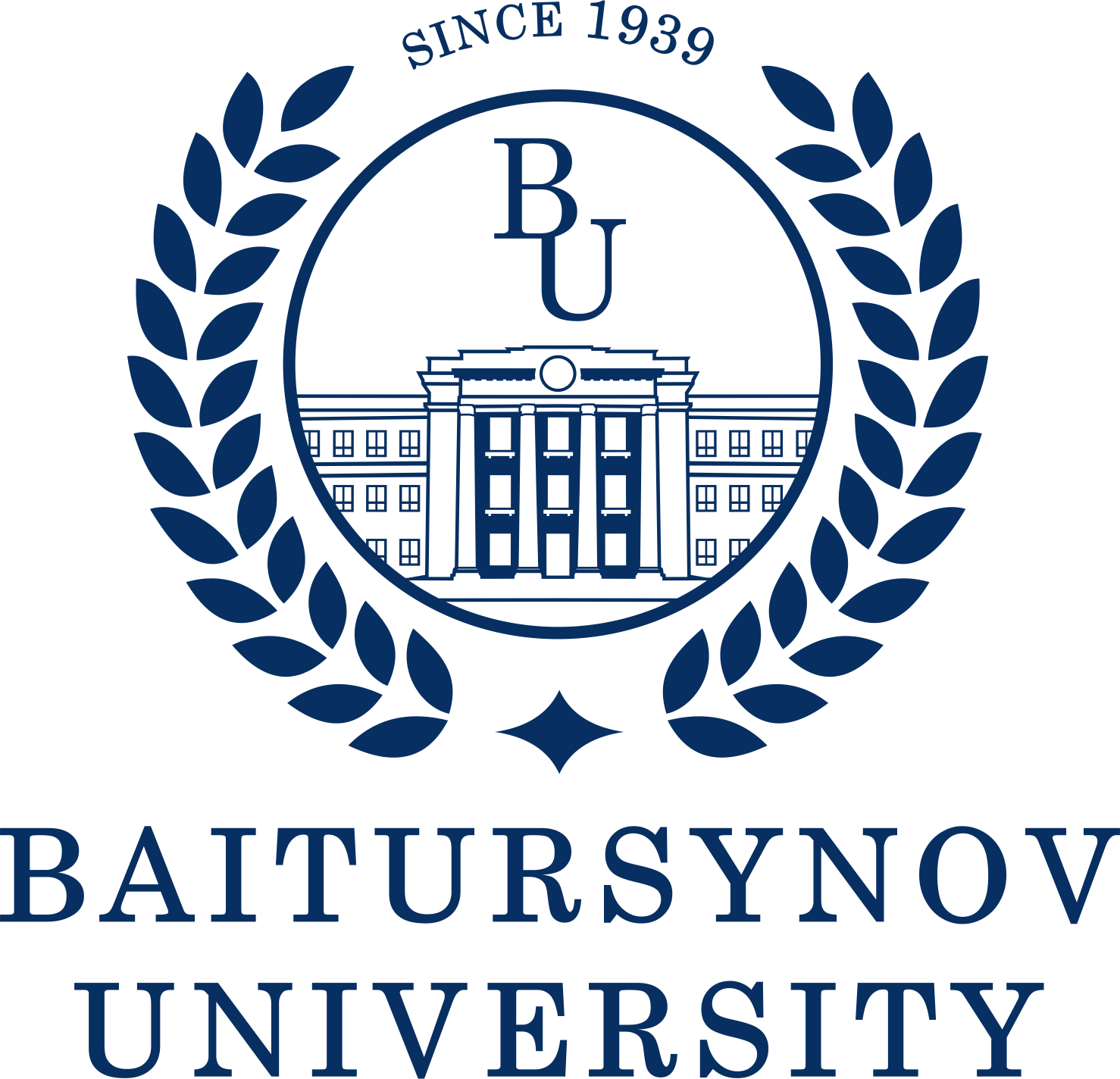 УтверждаюПредседатель Правления - Ректор __________ С.Куанышбаев__________ 2022 г.1Область применения …………………………………………………...…….4Область применения …………………………………………………...…….4Область применения …………………………………………………...…….42Нормативные ссылки ………………………………………………………..4Нормативные ссылки ………………………………………………………..4Нормативные ссылки ………………………………………………………..43Определения ………………………………………………………….………4Определения ………………………………………………………….………4Определения ………………………………………………………….………44Обозначения и сокращения ……………………………………………........5Обозначения и сокращения ……………………………………………........5Обозначения и сокращения ……………………………………………........55Ответственность и полномочия подразделения …………………………...5Ответственность и полномочия подразделения …………………………...5Ответственность и полномочия подразделения …………………………...56Общие положения …………………………………………………………...5Общие положения …………………………………………………………...5Общие положения …………………………………………………………...57Описание деятельности ……………………………………………………..   6§1 Структура и основная цель подразделения …………………………….   6§2 Основные задачи и функции …………………………………………….   6§3 Права и обязанности ……………………………………………………..   7 §4 Должностная ответственность …………………………………………..    8§5 Материально-техническое обеспечение ………………………………..    8§6 Взаимодействие с другими подразделениями…………………………..   9§7 Поощрение сотрудников …………………………………………………   9Описание деятельности ……………………………………………………..   6§1 Структура и основная цель подразделения …………………………….   6§2 Основные задачи и функции …………………………………………….   6§3 Права и обязанности ……………………………………………………..   7 §4 Должностная ответственность …………………………………………..    8§5 Материально-техническое обеспечение ………………………………..    8§6 Взаимодействие с другими подразделениями…………………………..   9§7 Поощрение сотрудников …………………………………………………   9Описание деятельности ……………………………………………………..   6§1 Структура и основная цель подразделения …………………………….   6§2 Основные задачи и функции …………………………………………….   6§3 Права и обязанности ……………………………………………………..   7 §4 Должностная ответственность …………………………………………..    8§5 Материально-техническое обеспечение ………………………………..    8§6 Взаимодействие с другими подразделениями…………………………..   9§7 Поощрение сотрудников …………………………………………………   98Порядок внесения изменений …..…………………………………………...9Порядок внесения изменений …..…………………………………………...9Порядок внесения изменений …..…………………………………………...99Согласование, хранение и рассылка ………………………………………..9Согласование, хранение и рассылка ………………………………………..9Согласование, хранение и рассылка ………………………………………..9